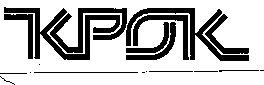 Вищий навчальний закладУніверситет економіки та права «КРОК»ЗАТВЕРДЖУЮПерший проректор			О.І.Шаров «___» ______________ 2013 р.КОМПЛЕКС НАВЧАЛЬНО-МЕТОДИЧНОГО ЗАБЕЗПЕЧЕННЯ ДИСЦИПЛІНИ«Інформаційні технології в управлінні проектами»Київ – 20132		«Інформаційні технології в управлінні проектами»ПередмоваКомплекс навчально-методичного забезпечення дисципліни РОЗРОБЛЕНОкафедрою бізнес адміністрування та управління проектамиНавчально-наукового Інституту магістерської підготовки та післядипломної освітиРОЗРОБНИКРЕЦЕНЗЕНТРОЗГЛЯНУТО ТА СХВАЛЕНО кафедрОЮУХВАЛЕНО ВЧЕНОЮ РАДОЮ ІНСТИТУТУЗМІСТСфера застосуванняОпис дисципліниНавчальна програма дисципліни	3.1. Мета та завдання навчальної дисципліни	3.2. Зміст навчальної дисципліниРобоча навчальна програма дисципліни, плани лекцій та практичних занять, завдання для практичних робіт та самостійної роботи студентів з дисципліни	4.1. Тематичний план дисципліни	4.2. Плани лекцій та лабораторних занять. Завдання для лабораторних робіт. Завдання для самостійної роботи студентів	4.3. Засоби для проведення поточного та підсумкового контролю	4.4. Перелік рекомендованих підручників, інших методичних та дидактичних матеріалівКритерії оцінювання результатів навчання студентів	5.1. Схема нарахування балів з дисципліни	5.2. Умови нарахування балів	5.3. Критерії підсумкового оцінюванняКомплексна контрольна робота (ККР) для перевірки знань з дисципліниЛист погодження комплексу навчально-методичного забезпечення дисципліниЛист подовження дії комплексу навчально-методичного забезпечення дисципліни кафедрою – розробником1. СФЕРА ЗАСТОСУВАННЯЦей комплекс поширюється на усі структурні підрозділи Вищого навчального закладу «Університет економіки та права «КРОК», в яких вивчається навчальна дисципліна.Навчальна дисципліна «Інформаційні технології в управлінні проектами»– вивчається згідно навчального плану підготовки фахівців освітньо-кваліфікаційного рівня «магістр» за спеціальністю: 2. ОПИС ДИСЦИПЛІНИ3. НАВЧАЛЬНА ПРОГРАМА ДИСЦИПЛІНИНавчальна програма дисципліни «Інформаційні технології в управлінні» затверджена в складі Комплексу навчально-методичного забезпечення дисципліни рішенням Вченої ради ННІМППО Університету «КРОК» від «19» вересня 2013р., протокол № 4.3.1. Мета та завдання навчальної дисципліниМета дисципліни – придбання студентами теоретичних та практичних знань, навичок, методів та засобів у галузі застосування інформаційних технологій щодо вирішення практичних задач управління бізнес-проектами (відповідно до обраної спеціалізації).	В результаті вивчення дисципліни студенти повинні:знати основні алгоритми, які використовуються для обґрунтування управлінських рішень при плануванні та виконанні проектів;знати задачі, які вирішує керівник проекту при розробці календарно-сітьової моделі проекту з урахуванням короткострокового, середньострокового та довгострокового горизонту планування;знати основні характеристики, функціональні можливості та особливості практичного використання програмного засобу MS Project;знати подібності та розбіжності у функціональних характеристиках сучасних професійних програмних продуктів з управління проектами;визначати мету та засоби розробки календарно-сітьової моделі; використовувати вимоги корпоративного стандарту при використанні  програмного забезпечення проекту;формулювати вимоги до програмних засобів управління проектами для вирішення конкретних завдань;використовувати програмні засоби для планування, моніторингу та аналізу виконання проекту. У процесі вивчення навчальної дисципліни «Інформаційні технології в бізнесі» у студентів формуються знання, уміння та навички ефективного використання професійного програмного забезпечення управління проектами з урахуванням обмежень по коштах, ресурсах та за часом.Міждисциплінарні зв’язкиВивчення навчальної дисципліни «Інформаційні технології в управлінні проектами» ґрунтується на знаннях та уміннях, які були набуті в процесі вивчення таких навчальних дисциплін: «Інформаційні системи в менеджменті», «Бізнес-планування».3.2. Зміст навчальної дисципліниМодуль 1. Інформаційні технології планування та відслідковування проектів Тема 1. Порівняльна характеристика програмних продуктів управління проектами Мета та засоби розробки календарно-сітьових моделей. Характеристика та властивості MS Project. Відмінності в функціональних можливостях MS Project 2010 та MS Project 2007. Огляд продуктів Primavera, Spider Project.Тема 2. Визначення і впорядкування задач. Календарі. Визначення і призначення ресурсівСпособи введення задач в MS Project. Типи залежностей між задачами. Типи задач в MS Project. Календарі задач, ресурсів, проекту. Типи ресурсів. Визначення ресурсів в MS Project. Призначення ресурсів задачам. Тема 3. Оптимізація графіка за часом виконання та ресурсами. Форматування робочих зон. Формування звітності.Критичний шлях. Резерви виконання задач. Ресурсний профіль. Перевантаження ресурсів. Засоби вирівнювання завантаження ресурсів. Контроль змін в графіку виконання робіт та у критичному шляху в зв’язку з перерозподілом завантаження ресурсів. Розподілення робочих зон. Форматування графіка Гантта. Звітність у проектах та типи звітності. Формування звітів у MS Project.Тема 4. Визначення фінансових показників проекту. Вдосконалення календарних графіків. Моніторинг та аналіз план-фактних відхилень.Визначення валюти. Витрати на ресурси. Фіксовані витрати. Формування бюджету проекту. Прийоми вдосконалення календарно-сітьових графіків. Базові плани. Принципи моніторингу проекту. Введення та відображення факту виконання робіт. Аналіз план-фактних відхилень за проектом. Метод освоєного обсягу. Звіти за аналізом освоєного обсягу.Модуль 2. Інформаційні технології оцінки економічної ефективності проектів Тема 5. Порівняльна характеристика програмних продуктів оцінки економічної ефективності проектів.Огляд сучасних інформаційних систем оцінки економічної ефективності інвестиційних проектів. Характеристика та властивості Project Expert та АльтИнвест.Тема 6. Призначення та особливості Project Expert. Порядок роботи.Основні програмні модулі і діалоги Project Expert. Особливості введення початкових даних про проект. Оточення проекту. Прогнозування дохідної частини. Розрахунок показників та їх аналіз. Графіки, звіти. Аналіз чутливості проекту.4. РОБОЧА НАВЧАЛЬНА ПРОГРАМА ДИСЦИПЛІНИ, ПЛАНИ ЛЕКЦІЙ ТА ПРАКТИЧНИХ ЗАНЯТЬ, ЗАВДАННЯ ДЛЯ САМОСТІЙНОЇ РОБОТИ СТУДЕНТІВ З ДИСЦИПЛІНИ4.1. ТЕМАТИЧНИЙ ПЛАН ДИСЦИПЛІНИ4.1.1. Розподіл навчального часу за модулями і темами для підготовки фахівців освітньо-кваліфікаційного рівня «магістр» за спеціальністю 8.18010016 «Бізнес-адміністрування» (згідно робочого навчального плану на поточний навчальний рік).4.2. плани лекцій ТА практичних (семінарських) занять. ЗАВДАННЯ ДЛЯ САМОСТІЙНОЇ РОБОТИ СТУДЕНТІВМодуль 1. Інформаційні технології планування та відслідковування проектівТЕМА 1. Порівняльна характеристика програмних продуктів управління проектамиМета: засвоєння методів сітьового планування, налаштування середовища MS Project, обґрунтування вибору програмного продукту планування проектів.Завдання: засвоїти методи сітьового планування проекту, основні функції MS Project, порівняти різні програмні середовища проектного менеджменту.Результати: вміти задавати параметри середовища MS Project, орієнтуватись в різних представленнях проекту.Міжпредметні зв’язки: змістовні – з дисципліною «Інформаційні системи в менеджменті».План лекції:Основи сітьового планування проекту.Види сітьових графіків.Метод критичного шляху (СРМ).PERT-аналіз проекту.Огляд сучасних програмних засобів управління проектами.План лабораторних занять:1. Функції MS Project.2. Представлення проекту в MS Project.3. Параметри середовища MS Project.4. Відмінності MS Project 2010 від MS Project 2007.Практичні задачі наведені у [4] (стор.94).Завдання для лабораторних занять:Проекти розвитку страхової компанії.Організаційні проекти торгової компанії.Проекти оптимізації бізнес-процесів виробничої компанії.Проекти ІТ-компанії.Будівельні проекти транспортної компанії.Завдання для самостійної роботи студентівДля теми 1 самостійна робота не передбачена.Проблемні питання:1. PERT-аналіз проекту в Ms Project 2010.Рекомендована література: [1, 2, 4-7, 9-16, 18, 20-23]ТЕМА 2. Визначення і впорядкування задач. Календарі. Визначення і призначення ресурсівМета: засвоєння технології створення WBS та сітьової моделі проекту в середовищі MS Project, придбання навичок внесення ресурсів проекту на призначення їх на задачі проекту.Завдання: засвоїти технологію налаштування календаря проекту, внесення початкових даних про проект, створення WBS та сітьового графіка проекту, засвоїти типи ресурсів, призначити ресурси задачам проекту.Результати: вміти створити WBS, діаграму Гантта, сітьовий графік проекту, вміти планувати ресурси проекту, визначати перевантажені трудові ресурси.Міжпредметні зв’язки: змістовні – з дисциплінами «Інформаційні системи в менеджменті», «Бізнес-планування».План лекції:Структура декомпозиції робіт проекту.Діаграма Гантта.Віхи проекту.Типи ресурсів проекту.Призначення ресурсів на задачі проекту.План лабораторних занять:Внесення початкових даних про проект.Створення WBS проекту.Завдання залежностей між задачами.Вибір типів задач та календарів задач.Створення віх проекту.Визначення ресурсів проекту та заповнення листа ресурсів.Призначення ресурсів на задачі проекту.Перевірка завантаженості трудових ресурсів.Практичні задачі наведені у [4] (стор.94, 103).Завдання для лабораторних занять:Побудувати WBS проекту.Створити віхи проекту.Побудувати діаграму Гантта проекту.4. Побудувати сітьовий графік проекту.5. Визначити критичний шлях проекту.6. Внести дані про трудові ресурси проекту.7. Внести дані про матеріальні ресурси проекту.8. Внести дані про витратні ресурси проекту.9. Призначити ресурси на задачі проекту.10. Перевірити завантаження ресурсів («Використання ресурсів», «Графік ресурсів», «Лист ресурсів»).Завдання для самостійної роботи студентівПитання для самостійного опрацювання для денної форми навчання:Принципи побудови WBS  проекту.Типи сітьових графіків проекту.Призначення матриці відповідальності проекту, її відображення в Microsoft Project.Питання для самостійного опрацювання для заочної форми навчання:Призначення віх проекту, їх встановлення на діаграмі Ганта.Планування ресурсів проекту типу «Витрати».Створення циклічної задачі проекту.Завдання для самостійної роботи наведені у [4] (стор.116-126).Проблемні питання:Створення користувачем власних календарів для проекту.Принципи побудови WBS проекту.Методи розвантаження трудових ресурсів.Рекомендована література: [1, 2, 4-7, 9-10, 13-15, 16-19, 22-25, 28].ТЕМА 3. Оптимізація графіка за часом виконання та ресурсами. Форматування робочих зон. Формування звітності.Мета: засвоєння методів оптимізації проекту.Завдання: засвоїти методи розвантаження трудових ресурсів, способи форматування представлень проекту, формування звітності по проекту.Результати: знати методи оптимізації часу виконання та ресурсів проекту.Міжпредметні зв’язки: змістовні – з дисципліною «Бізнес-планування».План лекції:Критичний шлях проекту. Резерви виконання задач.Ресурсний профіль. Засоби вирівнювання завантаження ресурсів. План лабораторних занять:Розвантажити перевантажені ресурси автоматично.Розвантажити перевантажені ресурси вручну.Визначити резерви часу некритичних робіт.Поставити обмеження по часу на проект.Практичні задачі наведені у [4] (стор.112).Завдання для лабораторних занять:1. Оптимізувати час виконання проекту за допомогою автоматичного вирівнювання ресурсів.2. Оптимізувати час виконання проекту за допомогою ручного вирівнювання ресурсів.3. Визначити недовантажені трудові ресурси.4. Вивести на діаграмі Ганта резерви часу для некритичних задач.5. Перевірити резерв часу всього проекту (згідно з обмеженням).Завдання для самостійної роботи студентівПитання для самостійного опрацювання для денної форми навчання:1. Форматування діаграми Ганта.2. Масштабування та друк сітьового графіку.3. Підготовка звітів про завантаження ресурсів проекту.Питання для самостійного опрацювання для заочної форми навчання:1. Робота з кількома робочими зонами проекту одночасно.2. Налаштування діаграми Ганта із сумарною інформацією про проект.3. Способи розвантаження трудових ресурсів проекту.Завдання для самостійної роботи наведені у [4] (стор.127-138).Проблемні питання:1. Автоматична оптимізація діаграми Ганта.Рекомендована література: [1-7, 9-10, 12-15, 18-25, 27-29].ТЕМА 4. Визначення фінансових показників проекту. Вдосконалення календарних графіків. Моніторинг та аналіз план-фактних відхилень.Мета: засвоєння методів бюджетування проекту, засвоєння інструментів контролю проекту та процесів завершення проекту.Завдання: засвоїти види бюджетів, методи бюджетування, оволодіти методом бюджетування «знизу-нагору», засвоїти процеси завершення проекту, застосувати різні методи та інструменти контролю проекту.Результати: знати методи бюджетування проектів, визначати бюджет проекту, знати процеси завершення проекту, застосовувати інструменти контролю проекту.Міжпредметні зв’язки: змістовні – з дисципліною «Бізнес-планування».План лекції:1. Поняття бюджету проекту.2. Процеси бюджетування проекту.3. Методи бюджетування.4. Види бюджетів.Фаза завершення проекту.Інструменти контролю проекту.Віхи проекту.Відслідковування виконання проекту – інструменти.План лабораторних занять:1. Визначити та оцінити ресурси проекту.2. Визначити бюджет проекту.3. Визначити загальну вартість кожного ресурсу проекту.4. Спланувати віхи проекту.5. Відслідкувати виконання проекту на 20-30%.6. Визначити прогрес проекту.Практичні задачі наведені у [4] (стор.107, 112).Завдання для лабораторних занять:1. Оцінити бюджет проекту спочатку методом аналогій, надалі методом «знизу-нагору», порівняти, прийняти рішення про оптимальний бюджет проекту.2. Оцінити бюджет проекту параметричним методом, потім методом «знизу-нагору», порівняти, прийняти рішення про оптимальний бюджет проекту.3. Оцінити бюджет проекту методом «згори-донизу», а також методом «знизу-нагору», порівняти, прийняти рішення про оптимальний бюджет проекту.4. Побудувати діаграму Ганта з відслідковуванням проекту.5. Створити базовий план проекту.6. Побудувати лінії ходу виконання проекту.7. Проаналізувати статистику проекту.Завдання для самостійної роботи студентівПитання для самостійного опрацювання для денної форми навчання:	1. Відхилення всіх планів проекту.	2. Метод засвоєного обсягу.	3. Методи бюджетування проекту, їх порівняння.Питання для самостійного опрацювання для заочної форми навчання:1. Прогрес виконання проекту.2. Побудова звітів про витрати проекту.3. Різниця між базовим та поточним планом проекту.Завдання для самостійної роботи наведені у [4] (стор.139-148).Проблемні питання:1. Методи бюджетування проекту.2. Метод освоєного обсягу.Рекомендована література: [1-7, 9-10, 12-15, 17, 21-24, 27-29].Модуль 2. Інформаційні технології оцінки економічної ефективності проектів ТЕМА 5. Порівняльна характеристика програмних продуктів оцінки економічної ефективності проектів.Мета: засвоєння методики UNIDO, обґрунтування вибору програмного засобу оцінки економічної ефективності проектів.Завдання: засвоїти методики UNIDO, порівняти різні програмні середовища оцінки економічної ефективності проектів.Результати: вміти розраховувати показники економічної ефективності інвестиційного проекту в Project Expert за допомогою майстра «Проба пера».Міжпредметні зв’язки: змістовні – з дисципліною «Бізнес-планування».План лекції:1. Розрахунок показників економічної ефективності проекту за методикою UNIDO.2. Основні функції Project Expert.3. Основні функції АльтИнвест.План лабораторних занять:Введення даних по учбовому проекту.Розрахунок показників економічної ефективності для учбового проекту.Проведення аналізу чутливості учбового проекту.Підготовка графіків та звітів по учбовому проекту.Практичні задачі наведені у [4] (стор.112).Завдання для лабораторних занять:Внести початкові дані в Project Expert щодо проекту розробки та виведення на ринок нової продукції фабрики «Рошен».Налаштувати параметри розрахунку проекту.Внести дані щодо оточення проекту – податки, інфляція, дисконтування.Створити інвестиційний план проекту.Завдання для самостійної роботи студентівПідготувати резюме проекту, яке повинно містити:назва проекту;мета проекту;тип проекту;учасники проекту;цілі учасників проекту та критерії їх досягнення;обмеження на проект;вимоги до результату проекту;особливості проекту;альтернативи реалізації проекту;попередня оцінка вартості та довготривалості кожної альтернативи проекту.Проект обирається студентом із таблиці варіантів:Питання для самостійного опрацювання для денної форми навчання:1. Методи визначення ставки дисконтування проекту.2. Врахування інфляції в грошових потоках проекту.3. Основні показники економічної ефективності проекту (порівняння різних методик розрахунку).Питання для самостійного опрацювання для заочної форми навчання:1. Різниця між календарним і інвестиційним планом проекту.2. Методи розрахунку IRR проекту.3. Врахування ризиків в плані фінансування проекту.Проблемні питання:1. Прогноз інфляції та податків при розрахунку показників економічної ефективнсоті інвестиційного проекту.Рекомендована література: [1, 2, 8, 10, 25-19, 23-28].ТЕМА 6. Призначення та особливості Project Expert. Порядок роботи.Мета: придбати навички оцінки економічної ефективності проектів в Project Expert.Завдання: засвоїти методику оцінки економічної ефективності проектів в програмному середовищі Project Expert.Результати: вміти самостійно розраховувати показники економічної ефективності інвестиційного проекту в Project Expert.Міжпредметні зв’язки: змістовні – з дисципліною «Бізнес-планування».План лекції:Заголовок проекту. Налагодження ітогових таблиць. Валюта проекту.Дисконтування грошових потоків проекту. Податки. Інфляція.Календарний план проекту. Активи підприємства.Кредити. Продукт проекту. Збут продукції.Аналіз чутливості проекту. Побудова графіків, звітів. Деталізація результатів.Показники економічної ефективності проекту.План лабораторних занять:1. Введення початкових даних по індивідуальному  проекту.2. Розрахунок показників економічної ефективності для індивідуального проекту.3. Проведення аналізу чутливості індивідуального проекту.4. Підготовка графіків та звітів по індивідуальному проекту.Практичні задачі наведені у [8] (стор.14).Завдання для лабораторних занять:	1. Внести дані в Project Expert щодо прогнозу продаж проекту розробки та виведення на ринок нової продукції фабрики «Рошен».	2. Налаштувати параметри фінансування проекту.	3. Внести дані щодо інших витрат на проект.	4. Виконати розрахунок показників ефективності проекту, провести їх аналіз.	5. Зробити висновки про економічну доцільність проекту.Завдання для самостійної роботи студентівДля обраного студентом проекту (тема 5) визначити та побудувати:СДР проекту;діаграму Ганта с критичним шляхом;сітьовий графік проекту;лист ресурсів проекту;бюджет проекту (звіт);PERT-діаграму проекту.Питання для самостійного опрацювання для денної форми навчання:1. Різниця між звичайною та модифікованою нормою рентабельності проекту.2. Вплив параметрів зовнішнього оточення на результати розрахунків параметрів економічної ефективності проекту в Project Expert.3. Визначення доходів учасників проекту.Питання для самостійного опрацювання для заочної форми навчання:1. Проведення аналізу чутливості проекту.2. Визначення фінансових показників проекту.3. Проведення експертизи змодельованого проекту.Проблемні питання:1. Врахування ризиків проекту – аналіз його чутливості.Рекомендована література: [1, 2, 8, 10, 15, 27-29].Рекомендована тематика рефератів1. Європейський сітьовий графік.2. Американський сітьовий графік.3. Автоматизація управління проектами.4. Інформаційні системи управління проектами (ІСУП). 5. Класифікація ІСУП. Сучасні ІСУП. Короткий огляд.4. Вибір програмного забезпечення управління проектами. 5. Primavera Enterprise. Функції.6. Primavera Enterprise. Склад.7. Інформаційні системи бюджетування проектів. Огляд.8. Spider Project. Функції. Огляд.9. Microsoft Project Server. Функції. Огляд.10. Інформаційні системи управління портфелями проектів.11. Особливості інформаційних систем управління підприємствами та проектами.12. Основні документи інформаційних систем управління проектами.13. Основні задачі інформаційних систем управління проектами.14. Експертні системи (ЕС) в управлінні проектами. Принципи функціонування ЕС.15. Структура ЕС. Технологія розробки ЕС. 16. ЕС. Галузі використання в управлінні проектами.17. Системи підтримки прийняття рішень (СППР) в управління проектами. Архітектура.18. Сучасні СППР. Специфічні особливості СППР.19. Характеристики СППР.20. Сфери застосування СППР в управління проектами.Рекомендована тематика та форми науково-дослідної роботи	Науково-дослідна робота студентів при вивченні дисципліни «Інформаційні технології в управлінні проектами» має за мету поглиблення теоретичних знань студентів, сприяє формуванню навичок наукового пошуку, розвитку творчих здібностей і полягає у проведенні глибокого самостійного дослідження тем дисципліни.Студенти проводять науково-дослідну роботу у формі комплексного дослідження за однією із запропонованих нижче тем:1. Функціонально-вартісний аналіз проектів. Види. Застосування.2. Моделі та методи бюджетування проектів. Порівняльний аналіз.3. Автоматизовані засоби управління ризикам проектів. Огляд.4. Інформаційні системи побудови WBS проекту. Огляд.5. Порівняльний аналіз методик оцінки економічної ефективності інвестиційних проектів.6. Інформаційні системи побудови бізнес-планів проектів.7. Методи протиризикового планування проектів.8. Методи оптимізації планів проектів.9. Моделі та методи портфельного управління.10. Особливості бюджетування програм.11. Інформаційні технології управління портфелями проектів.12. Сучасні підходи до управління ризиками проекту.13. Інформаційні системи бюджетування проектів.14. Портфельне управління – стандарти.15. Автоматизація управління якістю проектів на практиці.16. Стратегічне управління бізнесом через проекти – методи, підходи, інструменти.17. Управління інноваційними програмами – сучасні підходи.18. Методологія управління ризиками в проекті відповідно до різних стандартів проектного менеджменту.19. Корпоративна система управління проектами в компанії.20. Впровадження методології управління проектами в компанії.4.3. ЗАСОБИ ДЛЯ ПРОВЕДЕННЯ ПОТОЧНОГО ТА ПІДСУМКОВОГО КОНТРОЛЮ4.3.1. Поточний та підсумковий контрольДля визначення успішності навчання використовуються контрольні заходи. Контрольні заходи включають поточний та підсумковий контроль.Поточний контроль здійснюється під час проведення практичних (семінарських) занять і має на меті перевірку рівня підготовленості студента до виконання конкретного завдання.Під час вивчення даної дисципліни використовуються такі форми поточного контролю: виконання реальних практичних завдань.Під час вивчення даної дисципліни використовуються такі форми модульного (проміжного) контролю:тестування.Під час вивчення даної дисципліни використовується така форма семестрового контролю: диференційований залік.4.3.2. Контрольні завдання4.3.2.1. Тестові завданняДля контролю знань студентів з дисципліни розроблено та затверджено у встановленому порядку тестові завдання для тесту з дисципліни «Інформаційні технології в бізнесі».У тестових завданнях використовуються такі запитання:WBS проекту — це: Віха проекту - це: Резерв задачі проекту — це: Метод СРМ полягає в: Метод PERT полягає в: Метод бюджетування проекту «знизу - нагору» полягає в: Задача нижнього рівня СДР – це:Сумарна задача СДР – це:Найпоширенішим з видів послідовності робіт є: Метод критичного шляху використовуються при формуванні календарного плану проекту з метою:  Поділ основних компонентів проекту на дрібніші
(елементарні) роботи має назву:  Метод оцінки тривалості та вартості робіт на основі
попереднього досвіду має назви: Результатами з планування ресурсів є: Критичний шлях проекту – це: PERT-аналіз проекту застосовується для: Конфлікт ресурсів проекту – це: Який програмний продукт не є системою проектного менеджменту: Методи бюджетування проекту: Методи контролю виконання проекту: Діаграма Ганта проекту – це: Чим повинен завершуватись етап проекту? Базовий план проекту – це: OBS проекту – це: СВS проекту – це: Ранній старт задачі проекту – це: Ранній фініш задачі проекту – це: Пізній старт задачі проекту – це: Пізній фініш задачі проекту – це: Метод критичного шляху полягає в : Обмеження проекту – це: Вирівнювання ресурсів – це: Метод засвоєнного обсягу полягає в: Лист ресурсів – це: Бюджет проекту – це:Які задачі включає фаза завершення проекту: Лінія ходу виконання проекту – це:  Зв’язок «початок-початок» між роботами проекту – це:  Зв’язок «початок-кінець» між роботами проекту – це:  Зв’язок «кінець-початок» між роботами проекту – це:  Зв’язок «кінець-кінець» між роботами проекту – це:  На якому представленні визначені резерви часу робіт проекту?  На якому представленні визначений бюджет проекту?  Що таке фіксовані витрати на задачу?  На якому представленні визначений критичний шлях проекту?  На якому представленні ведеться відслідковування виконання проекту?  Як показано повне виконання роботи проекту на сітьовому графіку?  Поточний план проекту – це:  Резерв на ризики проекту – це:  На якому представленні визначені задачі кожного трудового ресурсу?  На якому представленні визначені витрати на кожний ресурс проекту?4.3.2.2. Задачі, завдання та кейси для контролю знаньЗавдання 11. Для проекту розробки автоматизованої інформаційної системи управління підприємством побудувати WBS проекту, задати обмеження по часу проекту, вказати віхи проекту.2. Для проекту, який має наступну структуру декомпозиції робіт,побудувати діаграму Гантта.3. Задати трудові ресурси проекту (з таблиці), визначити витрати на них та призначити ресурси на задачі проекту:                                                                    Склад команди проектуЗавдання 21. Для проекту відкриття філіалу банку побудувати WBS проекту, задати обмеження по часу проекту, визначити віхи проекту.2. По наведеній нижче таблиці задати трудові ресурси проекту, визначити витрати на них та призначити ресурси на задачі проекту:                                                                    Склад команди проекту3. Для проекту, який має наступну структуру декомпозиції робіт, побудувати діаграму Гантта.Завдання 31. Для проекту впровадження нової системи мотивації в компанії побудувати WBS проекту, визначити віхи проекту, поставити обмеження по часу проекту.2. По наведеній нижче таблиці задати ресурси проекту:                                                                    Склад команди проекту2. Для проекту, який має наступну структуру декомпозиції робіт, побудувати діаграму Ганта.4.3.2.3. Методичні вказівки для виконання контрольних робіт для студентів-заочниківКонтрольна робота з дисципліни «Інформаційні технології в управлінні проектами» виконується студентами заочної форми навчання. Мета контрольної роботи – забезпечити засвоєння практичних навичок планування проектів за допомогою Microsoft Project. Тематика контрольних робіт для студентів-заочників„Розробка проекту впровадження інтегрованої комп’ютерної технології”Мета роботи: Виробити навики управління проектами в області сучасних комп’ютерних технологій з використанням інструментальних програмних засобів.Задачі роботиРозробити раціональний план впровадження інтегрованої комп’ютерної технології.Відобразити план виконання робіт в пакеті MS Project.Проаналізувати вигоди/витрати проекту.Порядок виконання роботиВідповідно до завдання до роботи (додатки 1-3) розробити топологію сітьового графіку виконання робіт в проекті.Розподілити ресурси по роботам сітьового графіку.Розрахувати час виконання проекту.Розрахувати витрати/вигоди від проекту.Вивести діаграму Ганта та розподіл основних ресурсів.Звіт Завдання до роботи.WBS-структура проекту.Сітьовий графік з критичним шляхом.Діаграма Ганта та розподіл основних ресурсів.Лист ресурсів.Витрати-вигоди проекту.Висновки.Завдання до роботиДодаток 1ВІХИ ТА Етапи створення іктПримітка: тривалість робіт : *- на одного працівника; **- на 1 відділ.Додаток 2СТРУКТУРА ПІДРОЗДІЛІВ ПІДПРИЄМСТВАДодаток 3ВИТРАТИ НА РОЗРОБКУ ікт4.3.3. Контрольні завдання для проведення підсумкового контролю	Теоретичні питанняЩо таке СДР проекту?Як виглядає діаграма Ганта проекту?Чим сітьовий графік проекту відрізняється від діаграми Ганта?Що таке віха проекту, як вона позначається га діаграмі Ганта?Якою може бути кількість рівнів СДР проекту?Які типи залежностей між задачами проекту Ви знаєте?Що таке обмеження на проект, яких типів вони бувають?Як налаштувати календар проекту в Microsoft Project?Як виставити обмеження на задачу проекту в Microsoft Project?Які типи задач проекту Ви знаєте, чим вони відрізняються по суті і як позначаються на діаграмі Ганта?Якими бувають типи ресурсів проекту?Яким методом визначається бюджет проекту в Microsoft Project?Як задати витрати на ресурси проекту в Microsoft Project?Яким чином показати прогрес виконання проекту в Microsoft Project?Як задати базовий план проекту?Поясніть сутність методу критичного шляху.В чому полягає метод PERT?Чим метод автоматичного вирівнювання ресурсів відрізняється від ручного вирівнювання?Що таке конфлікт ресурсів проекту і яким чином його вирішити?Що показано на графіку ресурсів?Які методи розвантаження перевантажених ресурсів Ви знаєте?Як подивитись статистику проекту в Microsoft Project?Яким чином будуються звіти по проекту в Microsoft Project?В чому полягає метод засвоєного обсягу?Як задати замітки на задачу проекту?Яким чином відбувається форматування діаграми Гантта?На якому представленні ведеться відслідковування виконання проекту?Що таке фізичний обсяг задачі проекту і де він задається?Що можна налаштовувати і аналізувати на представленні «Використання задач»?Що можна налаштовувати і аналізувати на представленні «Використання ресурсів»?Практичні завдання (для реалізації в Microsoft Project)Наведіть приклад проекту та його СДР.Наведіть приклад проекту, його СДР та оцініть довготривалості робіт.Наведіть приклад проекту та фаз його життєвого циклу.Наведіть приклад проекту та сітьової моделі його робіт.Наведіть приклад проекту, фаз його життєвого циклу та критеріїв переходу з однієї фази на наступну.Наведіть приклад проекту, його сітьової моделі та визначте критичний шлях.Наведіть приклад проекту, його сітьової моделі та визначте всі повні шляхи.Наведіть приклад проекту та фаз його життєвого циклу з підрахунком довготривалості кожної фази.Наведіть приклад проекту та його трудових ресурсів.Наведіть приклад проекту та його матеріальних ресурсів.Наведіть приклад проекту, його трудових ресурсів з оцінкою їх вартості.Наведіть приклад проекту, його матеріальних ресурсів з оцінкою їх вартості.Наведіть приклад проекту, визначте його СДР, та назначте трудові ресурси на роботи.Наведіть приклад проекту, визначте його СДР, та назначте матеріальні ресурси на роботи.Наведіть приклад проекту, визначте його СДР, та назначте трудові і матеріальні ресурси на роботи.Наведіть приклад проекту, визначте його СДР, назначте трудові і матеріальні ресурси на роботи, оцініть вартість робіт проекту.Наведіть приклад проекту, визначте його СДР, назначте трудові і матеріальні ресурси на роботи, оцініть вартість проекту.Наведіть приклад проекту, визначте його СДР, назначте трудові і матеріальні ресурси на роботи, оцініть довготривалість проекту.4.4. Перелік рекомендованих підручників, інших методичних та дидактичних матеріалів	Основна література, методичне забезпечення, ресурси: Базова1. Руководство к своду знаний по управлению проектами (Руководство PMBoK) [Чинний від 2008-01-01].  Project Management Institute, 2008.  463 с.  (Американський національний стандарт).2. Арчибальд Р. Управление высокотехнологичными программами и проектами / Рассел Д. Арчибальд; пер. с англ. Мамонтова Е.В.; под. ред. Баженова А. Д., Арефьева А. О.  3-е изд., перераб. и доп.  М.: Компания АйТи; ДМК Пресс, 2002. – 464 с., ил.3. Морозов В.В. Формування, управління та розвиток команди проекту / Морозов В.В., Чередніченко А.М., Шпильова Т.І. – Київ: Таксон, 2009. – 461с.   4. Морозов В. В. Інформаційні системи і технології в управлінні проектами. Ч.1 Планування проектів у MS Project [Текст] : навчальний посібник / Морозов В.В., Данченко О.Б., Шаров О.І. - К. : Університет економіки та права "КРОК", 2011. - 167 с. 5. Тернер Дж.  Тернер Дж. Руководство по проектно-ориентированному управлению [Текст] / Дж. Родни Тернер. - М. : Издательский дом Гребенникова, 2007. – 552 с.  6. ДеМарко Т. Deadline. Роман об управлении проектами [Текст] / Том ДеМарко. - М. : Вершина, 2006. - 288 с.7. Морозов В. В.   Компоненти управління проектами. Блок "Складові управління проектами". Модуль "Управління змістом" [Текст] : навчальний посібник для самостійної роботи студентів магістратури по спеціальності 8.000003 "Управління проектами" / В.В. Морозов. - К. : Університет економіки та права "КРОК", 2005. - 62 с.8. Практикум по дисциплине «Информационные технологии в бизнесе». Данченко Е.Б. Университет экономики и права «КРОК», К., 2013. – 14 с.9. Ципес Г.Л. Менеджмент проектов в практике современной компании / Г.Л. Ципес, А.С. Товб. – М.: ЗАО «Олимп-Бизнес», 2006. – 304 с.10. Управління проектами та програмами : підручник / С.Д. Бушуєв, Н.С. Бушуєва, А.Я. Казарєзов, К.В. Кошкін. – Миколаїв: в-во Торубариос, 2010. – 352 с.11. Управление инновационными проектами и программами на основе системы знаний Р2М: Монография // Ярошенко Ф.А., Бушуев С.Д., Танака Х. – К.: 2011. – 263 с.12. Верзух, Эрик. Управление проектами: ускоренный курс по программе МВА.: Пер. с англ. / Эрик Верзух. – М.: ООО «И.Д. Вильямс», 2008. – 480 с.: ил. – Парал. тит. англ.Допоміжна13. Грашина М., Дункан В. Основы управления проектами / М. Грашина, В. Дункан. – СПб.:Питер,2006. – 208 с.14. Милошевич Д. Набор инструментов для управления проектами / Драган З. Милошевич: Пер. с англ. Мамонтова Е. В.; Под ред. Неизвестного С. И. – М. : Компания АйТи ; ДМК Пресс, 2006. – 729 с.15. Управление инновационными проектами: учебник / И.Л. Туккель, А.В. Сурина, Н.Б. Культин / Под. ред. И.Л. Туккеля. – СПб.: БХВ-Петербург, 2011. – 416 с.: ил.16. Чимшир В.И. Проект как система [Монография ]/ В.И. Чимшир, П.А. Тесленко. – Одесса : Институт креативных технологий, 2011. – 159 с.17. Гельруд Я.Д. Модели и методы управления проектами в условиях риска и неопределенности. Монография / Я.Д. Гельруд. – Челябинск: Изд-во ЮУрГУ, 2006. – 220 с.18. Тарасюк Г.М. Управління проектами: Навч. посіб. для студентів вищих навчальних закладів / Г.М. Тарасюк. – [2-е вид.]. – К.: Каравела, 2006. – 320 с.19. Гэнри Антес. Управление ИТ-проектами / Гэнри Антес. – Computerworld, 2002. – № 15–16.20. Данченко Е.Б. Анализ современных информационных технологий управления рисками / Е.Б. Данченко, И.Б. Семко // ХІІІ міжнародна наук.-практ. конф. «Інформаційні технології в економіці, менеджменті і бізнесі. Проблеми науки, практики і освіти» 22-23 листопада, 2007 р.: тези доп. – Київ, 2007. – С.93 – 95.21. Семко І.Б. Інформаційні системи управління ризиками портфелів проектів / І.Б. Семко // ІX міжнародна конф. «Управління проектами у розвитку суспільства» 11-12 травня 2012р.: тези доп. – К.: КНУБА, 2012. – С.196–197.Інформаційні ресурси22. Либерзон В. И. Основные отличия российского пакета Spider Project от западных пакетов управления проектами [Електронний ресурс] // Режим доступу: http://www.spiderproject.ru/publ_r.php/difference.ppt. 23. Архипенков С. Руководство командой разработчиков программного обеспечения [Електронний ресурс] // Режим доступу: http://www.arkhipenkov.ru/resources/sw_team_management.pdf24. Елизаров В.В. Управление проектами с использованием Microsoft Project 2003. [Електронний ресурс]. – Режим доступу: http://www.velizarov.net/microsoft-project.25. Просницкий А., Иванов В. Самоучитель «Управление проектами в Microsoft Project 2010», К., 2011. – 177с. http://leoconsulting.com.ua/resources/documents/ManagingProjectWithMicrosoftProject2010.pdf26.Управление ІТ-проектами [Електронний ресурс] // – Режим доступу: www.intuit.ru.27. Карлинская Е.В. Управление портфелями проектов в соответствии со стандартом РМІ и системой IBM Rational Portfolio Manager [Электронный ресурс] / Е.В. Карлинская, В.Б. Катанский – Режим доступа: http://www.rpm-consult.ru. – Название с экрана.28. Карлинская Е.В. Програмное обеспечение для управления портфелями проектов (PPM Tools): путаница в терминологии, мини-справочник по функционалу лидеров и перечень критериев отборов [Электронный ресурс] / Е.В. Карлинская, В.Б. Катанский. – Режим доступа: http://www.rpm-consult.ru. – Название с экрана.29. Карлинская Е.В. Анализ лучших обзоров мирового рынка управления проектов за 2006–2007годы [Электронный ресурс] / Е.В. Карлинская, В.Б. Катанский. – Режим доступа: http://www.rpm-consult.ru. – Название с экрана.5. КРИТЕРІЇ ОЦІНЮВАННЯ РЕЗУЛЬТАТІВНАВЧАННЯ СТУДЕНТІВОцінювання результатів навчання студентів здійснюється за шкалою Університету (0-100, з урахуванням необов’язкових завдань – 120 балів), національною шкалою та шкалою ECTS на підставі нормативних документів Університету.5.1. Схема нарахування балів з дисципліни5.2. Умови нарахування балівУчасть у розв’язанні завдань на лабораторних заняттях:5.3. Критерії підсумкового оцінювання6. КОМПЛЕКСНА КОНТРОЛЬНА РОБОТА (ККР) ДЛЯ ПЕРЕВІРКИ ЗНАНЬ З ДИСЦИПЛІНИБілет № 1Календарне планування в управлінні проектами .Для проекту відкриття проектного офісу в будівельній компанії в Microsoft Project побудувати діаграму Гантта.Білет № 2Планування витрат і методи розробки бюджету проекту.   Для проекту створення туристичної компанії в Microsoft Project спланувати час проекту.Білет № 3Технологія сітьового планування в управлінні проектами.Для проекту оптимізації бізнес-процесів торгівельної компанії в Microsoft Project спланувати трудові ресурси проекту.Білет № 4Кошторисна вартість і методи її визначення.Для проекту будівництва готелю в Microsoft Project спланувати бюджет проекту.Білет № 5Завдання ресурсів проекту.Для проекту створення та відкриття бізнес-школи в Microsoft Project визначити критичний шлях проекту.Білет № 6Види залежностей між роботами проекту.Для проекту розробки та виведення на ринок нової моделі мобільного телефону в Microsoft Project визначити бюджет проекту.Білет № 7Віхи проекту.Для проекту впровадження в компанії автоматизованої системи управління проектами в Microsoft Project визначити та розвантажити трудові ресурси проекту.Білет № 8Типи ресурсів проекту, особливості їх планування.Для проекту розширення торгової мережі компанії в Microsoft Project визначити критичний шлях проекту.Білет № 9Метод точного розрахунку бюджету проекту.Для проекту відкриття філіалу банку в Microsoft Project визначити контрольні точки проекту.Білет № 10Контроль виконання проекту.Для проекту створення проектного офісу в компанії бізнес-школи в Microsoft Project створити базовий план проекту.7. ЛИСТ ПОГОДЖЕННЯкомплексу навчально-методичного забезпечення дисципліни«Інформаційні технології в управлінні проектами»ПОГОДЖЕНОНаявність основної літератури та методичного забезпечення в Навчально-науковій бібліотеці Університету перевіреноДиректор	__________________________________________ Г.І.Демиденко Відповідає вимогам до структури та змісту комплексу навчально-методичного забезпечення дисципліниНачальник НМУ	__________________________________ В.О.Кузнецов 8. ЛИСТподовження дії комплексу навчально-методичного забезпечення дисципліни кафедрою – розробником 	Дія комплексу навчально-методичного забезпечення дисципліни подовжена за рішенням кафедри-розробника без суттєвих змін. Зміни до робочої навчальної програми додаються.О.Б. Данченко, доцент, кандидат технічних наук, професор кафедри бізнес адміністрування та управління проектамиІларіонов О.Є., к.т.н., директор Навчально-наукового Інституту
інформаційних та комунікаційних технологійІларіонов О.Є., к.т.н., директор Навчально-наукового Інституту
інформаційних та комунікаційних технологійЗауваження враховані. Комплекс навчально-методичного забезпечення дисципліни відповідає стандартам вищої освіти, вимогам Міністерства освіти та науки, молоді та спорту України та Університету «КРОК»Протокол №1від«30» серпня 2013 р.Завідувач кафедриЗавідувач кафедриВ.В.МорозовПротокол №4від«19» вересня 2013 р.Директор ІнститутуДиректор ІнститутуС.М.Піддубна Галузі знаньГалузі знаньСпеціальностіСпеціальностіШифрНайменуванняШифрНазва1801Специфічні категорії8.18010016Бізнес – адмініструванняШифр дисципліни  (ідентифікатор)3.5Тип дисциплінивибіркова Попередні умовипопереднє вивчення дисциплін: Інформаційні системи в менеджментіБізнес-плануванняТриместр3 семестрКредити ECTS4Заняття з викладачем20Форми підсумкового контролюДиференційований залік Методи проведенняЛекції, лабораторні заняття, захист індивідуальних науково-дослідних завданьРезультати навчаннязнати основні алгоритми, які використовуються для обґрунтування управлінських рішень при плануванні та виконанні проектів;знати задачі, які вирішує керівник проекту при розробці календарно-сітьової моделі проекту з урахуванням короткострокового, середньострокового та довгострокового горизонту планування;знати основні характеристики, функціональні можливості та особливості практичного використання програмного засобу MS Project;знати подібності та розбіжності у функціональних характеристиках сучасних професійних програмних продуктів з управління проектами;визначати мету та засоби розробки календарно-сітьової моделі; використовувати вимоги корпоративного стандарту при використанні  програмного забезпечення проекту; формулювати вимоги до програмних засобів управління проектами для вирішення конкретних завдань;використовувати програмні засоби для планування, моніторингу та аналізу виконання проекту. Зміст дисципліниТема 1. Порівняльна характеристика програмних продуктів управління проектами Тема 2. Визначення і впорядкування задач. Календарі. Визначення і призначення ресурсівТема 3. Оптимізація графіка за часом виконання та ресурсами. Форматування робочих зон. Формування звітності.Тема 4. Визначення фінансових показників проекту. Вдосконалення календарних графіків. Моніторинг та аналіз план-фактних відхилень.Тема 5. Порівняльна характеристика програмних продуктів оцінки економічної ефективності проектів.Тема 6. Призначення та особливості Project Expert. Порядок роботи.ЛітератураРуководство к своду знаний по управлению проектами (Руководство PMBoK) [Чинний від 2008-01-01].  Project Management Institute, 2008.  463 с.  (Американський національний стандарт).Арчибальд Р. Управление высокотехнологичными программами и проектами / Рассел Д. Арчибальд; пер. с англ. Мамонтова Е.В.; под. ред. Баженова А. Д., Арефьева А. О.  3-е изд., перераб. и доп.  М.: Компания АйТи; ДМК Пресс, 2002. – 464 с., ил.Морозов В.В. Формування, управління та розвиток команди проекту / Морозов В.В., Чередніченко А.М., Шпильова Т.І. – Київ: Таксон, 2009. – 461с.   Морозов В. В. Інформаційні системи і технології в управлінні проектами. Ч.1 Планування проектів у MS Project [Текст] : навчальний посібник / Морозов В.В., Данченко О.Б., Шаров О.І. - К. : Університет економіки та права "КРОК", 2011. - 167 с. Тернер Дж.  Тернер Дж. Руководство по проектно-ориентированному управлению [Текст] / Дж. Родни Тернер. - М. : Издательский дом Гребенникова, 2007. – 552 с.  ДеМарко Т. Deadline. Роман об управлении проектами [Текст] / Том ДеМарко. - М. : Вершина, 2006. - 288 с.Морозов В. В.   Компоненти управління проектами. Блок "Складові управління проектами". Модуль "Управління змістом" [Текст] : навчальний посібник для самостійної роботи студентів магістратури по спеціальності 8.000003 "Управління проектами" / В.В. Морозов. - К. : Університет економіки та права "КРОК", 2005. - 62 с.8. Практикум по дисциплине «Информационные технологии в бизнесе». Данченко Е.Б. Университет экономики и права «КРОК», К., 2013. – 14 с.МоваУкраїнськаМодулі (розділи) і теми курсуМодулі (розділи) і теми курсуКількість годинКількість годинКількість годинКількість годинКількість годинКількість годинКількість годинКількість годинКількість годинКількість годинКількість годинКількість годинМодулі (розділи) і теми курсуМодулі (розділи) і теми курсуДенна формаДенна формаДенна формаДенна формаДенна формаДенна формаЗаочна формаЗаочна формаЗаочна формаЗаочна формаЗаочна формаЗаочна формаМодулі (розділи) і теми курсуМодулі (розділи) і теми курсуРазомЛекційЛекційПрактичних, індивідуальних занять, консультаційСамостійної роботи студентівПідготовки до та складання екзаменуРазомЛекційПрактичних, індивідуальних занять, консультаційСамостійної роботи студентівСамостійної роботи студентівПідготовки до та складання екзамену11233456789101011Модуль 1. Інформаційні технології планування та відслідковування проектівМодуль 1. Інформаційні технології планування та відслідковування проектівМодуль 1. Інформаційні технології планування та відслідковування проектівМодуль 1. Інформаційні технології планування та відслідковування проектівМодуль 1. Інформаційні технології планування та відслідковування проектівМодуль 1. Інформаційні технології планування та відслідковування проектівМодуль 1. Інформаційні технології планування та відслідковування проектівМодуль 1. Інформаційні технології планування та відслідковування проектівМодуль 1. Інформаційні технології планування та відслідковування проектівМодуль 1. Інформаційні технології планування та відслідковування проектівМодуль 1. Інформаційні технології планування та відслідковування проектівМодуль 1. Інформаційні технології планування та відслідковування проектівМодуль 1. Інформаційні технології планування та відслідковування проектівМодуль 1. Інформаційні технології планування та відслідковування проектівТема 1. Характеристика програмного продукту MS Project88817-Х40,588-ХТема 2. Визначення і впорядкування задач. Календарі. Визначення і призначення ресурсів.2727271719Х40,58819ХТема 3. Оптимізація графіка за часом виконання та ресурсами. Форматування робочих зон. Формування звітності.2727271719Х40,58819ХТема 4. Визначення фінансових показників проекту. Вдосконалення календарних графіків. Моніторинг та аналіз план-фактних відхилень2727271719Х40,58819ХУсього годин:898989428571623232571222345678991011Модуль 2. Інформаційні технології оцінки економічної ефективності проектівМодуль 2. Інформаційні технології оцінки економічної ефективності проектівМодуль 2. Інформаційні технології оцінки економічної ефективності проектівМодуль 2. Інформаційні технології оцінки економічної ефективності проектівМодуль 2. Інформаційні технології оцінки економічної ефективності проектівМодуль 2. Інформаційні технології оцінки економічної ефективності проектівМодуль 2. Інформаційні технології оцінки економічної ефективності проектівМодуль 2. Інформаційні технології оцінки економічної ефективності проектівМодуль 2. Інформаційні технології оцінки економічної ефективності проектівМодуль 2. Інформаційні технології оцінки економічної ефективності проектівМодуль 2. Інформаційні технології оцінки економічної ефективності проектівМодуль 2. Інформаційні технології оцінки економічної ефективності проектівМодуль 2. Інформаційні технології оцінки економічної ефективності проектівМодуль 2. Інформаційні технології оцінки економічної ефективності проектівТема 5. Порівняльна характеристика програмних продуктів оцінки економічної ефективності проектів.2727271719Х14-7719ХТема 6. Призначення та особливості Project Expert. Порядок роботи.2828281720Х14-7720ХУсього годин:5555552143936-141439Разом годин:144144144642961442464696Зміст (опис) завданьРекомендований час (години)Обов’язкові завдання для денної форми навчання19Створіть проект в Microsoft Project з декількома критичними шляхами.Виставте обмеження на час виконання проекту (в файлі Microsoft Project).Задайте тільки трудові ресурси проекту та призначте їх на всі роботи проекту, перевірте їх завантаженість559Обов’язкові завдання для заочної форми навчання191. Створіть проект в Microsoft Project два рази з різними WBS.2. Виставте обмеження на час виконання кожної фази проекту (в файлі Microsoft Project).3. Порівняйте два варіанти проекту за кількістю робіт нижнього рівня та довготривалістю проекту.559Додаткові завдання:Створіть WBS проекту в додатку WBS Chаrt Pro.Зміст (опис) завданьРекомендований час (години)Обов’язкові завдання для денної форми навчання19Задайте фіксовані втрати в проекті.Проаналізуйте загальну вартість кожного ресурсу в проекті.Налаштуйте бюджет проекту за місяцями, кварталами, роками проекту.559Обов’язкові завдання для заочної форми навчання191. Виведіть на діаграмі Ганта вартість кожної роботи проекту справа від неї.2. Використайте переривання задач для розвантаження трудових ресурсів.3. Визначить трудовитрати кожного ресурсу в проекті.559Додаткові завдання:Проведіть PERT-аналіз проекту.Зміст (опис) завданьРекомендований час (години)Обов’язкові завдання для денної форми навчання191. Зафіксуйте базовий план проекту та створіть 2 проміжних плани (через кожний місяць виконання проекту).2. Побудуйте графік виконання проекту.3. Налаштуйте виконання бюджету проекту за місяцями, кварталами, роками проекту.559Обов’язкові завдання для заочної форми навчання191. Визначить відхилення виконаного бюджету від базового.2. Внесіть зміни в поточний план проекту таким чином, щоб критичний шлях став коротшим.3. Порівняйте заплановані та виконані трудовитрати кожного ресурсу проекту.559Додаткові завдання:Побудуйте графік засвоєного обсягу проекту№ варіантуПроект1Розробка і впровадження інформаційної системи управління підприємством2Розробка інформаційної системи бухгалтерського обліку3Створення локальної комп’ютерної мережі на підприємстві4Розробка і впровадження автоматизованого робочого місця керівника організації5Розробка системи підтримки прийняття рішень в сфері бізнесу6Створення експертної системи в сфері медицини7Впровадження корпоративної системи управління проектами8Створення корпоративної комп’ютерної мережіЗміст (опис) завданьРекомендований час (години)Обов’язкові завдання для денної форми навчання191. Налаштуйте в Project Expert різні схеми фінансування проекту (акціонерний капітал, власний капітал, кредит).2. Створіть в файлі Project Expert дворівневу діаграму Ганта проекту.3. Проведіть аналіз чутливості проекту до змін рівня ставки дисконтування та рівня податків.955Обов’язкові завдання для заочної форми навчання191. Створіть бізнес-план проекту в Project Expert у вигляді звіту.2. Проаналізуйте показники економічної ефективності змодельованого проекту з різними ставками дисконтування.3. Порівняйте два варіанти одного проекту з різними планами збуту.559Додаткові завдання:Побудуйте графік беззбитковості проекту.Зміст (опис) завданьРекомендований час (години)Обов’язкові завдання для денної форми навчання201. Налаштуйте в Project Expert ресурси проекту та призначте їх на роботи проекту.2. Задайте витрати по персоналу проекту.3. Змоделюйте два варіанти проекту з різним обмеженням на терміни проекту.668Обов’язкові завдання для заочної форми навчання201. Порівняйте календарний план проекту в Microsoft Project і Project Expert.2. Змоделюйте два варіанти проекти з врахуванням інфляції та без.3. Задайте різні рівні курсової інфляції в проекті та проаналізуйте різні результати розрахунків в другій валюті проекту.686Додаткові завдання:Проведіть What-If аналіз проекту№Склад командиЧисельність1Менеджер проекту12Адміністратор проекту13Адміністратор системи34Фінансовий менеджер15Юрист16Менеджер по персоналу17Менеджер по закупівлях18Менеджер по роботі з клієнтами19Ризик-менеджер110Маркетолог 111Архіваріус1Всього13СкладКількістьМенеджер проекту1Директор з розвитку1Заступник директора з розвитку1Начальник відділу перевезень1ІТ менеджер1Всього51.1. Ініціалізація1.2.Планування та розробка1.3. Реалізація1.4. Завершення проекту1.1.1. Проведення дослідження діяльності підприємства1.2.1. Формування команди проекту1.3.1. Розробка плану заходів щодо удосконалення1.4.1. Аналіз реалізації проекту1.1.2. Аналіз діяльності департаменту1.2.2. Розробка концепції1.3.2. Розробка пакету документів щодо вдосконалення1.4.2. Підготовка остаточного звіту1.1.3. Затвердження рішення1.2.3. Розробка планів проекту1.3.3. Ознайомлення начальників відділів з пакетом документів1.4.3. Збір та архівація інформації та даних по проекту1.2.4. Навчання команди1.3.4. Вдосконалення програмного забезпечення1.4.4. Завершення проекту1.2.5. Затвердження планів проекту1.3.5. Дослідне впровадження на одному направленні1.3.6. Аналіз впровадження1.3.7. Впровадження на інших напрямках1.3.8.Закінчення впровадженняСкладКількістьКерівник проекту1Керівник функції2Спеціаліст з мотивації1Асистент1Системний адміністратор2Спеціаліст з закупівель1Юрист 1Консультант4Перекладач1Програміст4Адміністратор проекту2Всього211.1. Розробка моделі компетенцій1.2. Розробка компетенцій1.3.Затвердження моделі1.4. Впровадження моделі1.5. Запуск моделі1.1.1. Розробка модулю воркшопу з топ менеджментом компанії1.2.1. Розробка базових компетенцій1.3.1. Підготовка презентації на англійській мові1.4.1. Впровадження моделі компетенцій в систему оцінки діяльності1.5.1. Відбір кандидатів на вакансії по новій технології1.1.2. Узгодження модулю з керівництвом1.2.2. Формування функціональних компетенцій1.3.2. Бронювання квитків та готелю1.4.2. Впровадження моделі компетенцій в рекрутмент1.5.2. Проведення оцінки ефективності діяльності1.1.3. Написання сценарію воркшопу1.2.3. Формування рольових компетенцій1.3.3. Переліт в Осло1.4.3. Впровадження компетенцій в навчання та розвиток1.5.3. Формування програми навчання та розвитку1.1.4. Замовлення обладнання1.3.4. Засідання комісії компаній групи Теленор1.1.5. Узгодження з асистентами Директорів можливих дат проведення воркшопу1.3.5. Затвердження моделі компетенцій1.1.6. Підготовка та розповсюдження листа-запрошення на участь в воркшопі1.3.6. Переліт в Київ1.1.7. Бронювання кімнати для проведення воркшопу1.1.8. Підготовка та встановлення обладнання1.1.9. Замовлення кофе-брейків та ланчу1.1.10. Проведення воркшопу1.1.11. Аналіз та систематизація результатів воркшопу1.1.12. Презентація моделі компетенцій топ менеджменту1.1.13. Доробка моделі компетенцій1.1.14. Затвердження моделі компетенційСпеціаліст/Варіант Обмеження (осіб)/Зарплата (місяць)Обмеження (осіб)/Зарплата (місяць)Обмеження (осіб)/Зарплата (місяць)Обмеження (осіб)/Зарплата (місяць)Обмеження (осіб)/Зарплата (місяць)Обмеження (осіб)/Зарплата (місяць)Обмеження (осіб)/Зарплата (місяць)Спеціаліст/Варіант 1234567Керівник проекту1/30001/35001/25001/40001/50001/30001/3500Керівник відділу ІКТ1/25001/30001/15001/30001/40001/20001/2500Інженер-системотехнік2/15001/20002/12001/25002/25002/15001/1000Інженер-програміст3/20002/25002/10003/15004/20003/10003/1500Інженер-електронщик2/20002/22002/13001/20002/15001/12002/2000ЕтапРезультатРезультатВиконавецьВиконавецьКерівникКерівникТривалість (днів)1.Проектування (пошук)1.Проектування (пошук)1.Проектування (пошук)1.Проектування (пошук)1.Проектування (пошук)1.Проектування (пошук)1.Проектування (пошук)1.Проектування (пошук)1.Проектування (пошук)1.1ДослідженняПрийняття рішень по структурі ІКТПрийняття рішень по структурі ІКТінженер-системотехнік, працівники відділів і службінженер-системотехнік, працівники відділів і службКерівник проектуКерівник проекту2*1.2Вибір методів задоволення інформаційних потреб користувачівВизначення контурів ІКТ та режимів функціонуванняВизначення контурів ІКТ та режимів функціонуванняінженер-системотехнік, працівники відділів і службінженер-системотехнік, працівники відділів і службКерівник проектуКерівник проекту71.3Розробка структури інформаційної базиСтруктура інформаційної базиСтруктура інформаційної базиІнженер-програміст, працівники відділів і службІнженер-програміст, працівники відділів і службІнженер-системотехнікІнженер-системотехнік301.4Рішення питань технічної реалізації системи (технічне забезпечення)Проект конфігурації технічних засобівПроект конфігурації технічних засобівІнженер-системотехнікІнженер-системотехнікІнженер-електронікІнженер-електронік101.5Рішення питань технічної реалізації системи (програмне забезпечення)рішення по операційній системі, мові програмування, інструментальних програмних засобах. рішення по операційній системі, мові програмування, інструментальних програмних засобах. Інженер-системотехнікІнженер-системотехнікІнженер-програмістІнженер-програміст15ЕтапРезультатРезультатВиконавецьВиконавецьКерівникКерівникТривалість (днів)1.6Проектування технології обробки інформаціїРішення по змі-нах в технології документообігу, визначаються місця і відповіда-льні за підготов-ку та обробку ін-формації, параме-три проходження інформації в сис-темі (час, обсяг).Рішення по змі-нах в технології документообігу, визначаються місця і відповіда-льні за підготов-ку та обробку ін-формації, параме-три проходження інформації в сис-темі (час, обсяг).Інженер-програміст, Інженер-електронік,  працівники відділів і службІнженер-програміст, Інженер-електронік,  працівники відділів і службІнженер-системотехнікІнженер-системотехнік201.7Рішення питань організаційного і фінансового  забезпечення ІКТБюджет проекту, наказ на розробкуБюджет проекту, наказ на розробкуКерівник проектуКерівник проектуКерівництво підприємстваКерівництво підприємства122.Розробка (придбання)2.Розробка (придбання)2.Розробка (придбання)2.Розробка (придбання)2.Розробка (придбання)2.Розробка (придбання)2.Розробка (придбання)2.Розробка (придбання)2.Розробка (придбання)2.1Придбання засобів обчислювальної технікиТехнічні засоби ІКТТехнічні засоби ІКТІнженер-електронік, Спеціаліст по матеріально-технічному забезпеченнюІнженер-електронік, Спеціаліст по матеріально-технічному забезпеченнюКерівник проектуКерівник проекту302.2Монтаж компютерної мережіКомпютерна мережа ІКТКомпютерна мережа ІКТІнженер-електронікІнженер-електронікКерівник проектуКерівник проекту5**+102.3Придбання системного та базового програмного забезпеченняСистемне та офісне програмне забезпеченняСистемне та офісне програмне забезпеченняІнженер-програмістІнженер-програмістКерівник проектуКерівник проекту10+3**2.4Придбання інструментальних програмних системІнструментальні засоби вирішення функціональних задачІнструментальні засоби вирішення функціональних задачІнженер-системотехнік, інженер-програмістІнженер-системотехнік, інженер-програмістКерівник проектуКерівник проекту202.5Налаштування інструментальних програмних системПристосоване до вирішення функціональних задач середовище інструментальних програмних засобівПристосоване до вирішення функціональних задач середовище інструментальних програмних засобівПрацівники відділів і службПрацівники відділів і службІнженер-програмістІнженер-програміст20**2.6Розробка технічного завдання на розробку прикладних програмТехнічне завданняТехнічне завданняІнженер-програміт, працівники відділів і службІнженер-програміт, працівники відділів і службІнженер-системотехнікІнженер-системотехнік152.7Узгодження тех-нічного завдання на розробку при-кладних програмУзгоджене технічне завданняУзгоджене технічне завданняНачальники відділів і служб, інженер-системотехнікНачальники відділів і служб, інженер-системотехнікКерівник проектуКерівник проекту20ЕтапРезультатРезультатВиконавецьВиконавецьКерівникКерівникТривалість (днів)2.8Розробка прикладного програмного забезпеченняІндивідуальне прикладне програмне забезпеченняІндивідуальне прикладне програмне забезпеченняІнженер-програмістІнженер-програмістІнженер-системотехнікІнженер-системотехнікПо додатку 33.Впровадження3.Впровадження3.Впровадження3.Впровадження3.Впровадження3.Впровадження3.Впровадження3.Впровадження3.Впровадження3.1Передача системи в дослідну експлуатаціюАкт передачі в дослідну експлуатаціюАкт передачі в дослідну експлуатаціюІнженер-системотехнікІнженер-системотехнікКерівник проектуКерівник проекту103.2Розрахунок контрольного прикладуВихідні документиВихідні документиСпеціалісти відділів і служб, інженер-прогркамістСпеціалісти відділів і служб, інженер-прогркамістІнженер-системотехнікІнженер-системотехнік203.3Коригування програмних засобів по результатам впровадження в дослідну експлуатаціюЗкориговані програмні засоби і інформаційна базаЗкориговані програмні засоби і інформаційна базаІнженер-прогркамістІнженер-прогркамістІнженер-системотехнікІнженер-системотехнік10**3.4Модернізація технології документообігу на підприємстві по результатам впровадження в дослідну експлуатаціюНова технологія документообігу затверджена наказом керівника підприємстваНова технологія документообігу затверджена наказом керівника підприємстваІнженер-системотехнікІнженер-системотехнікКерівник проектуКерівник проекту103.5Передача системи в промислову експлуатаціюАкт передачі в промислову експлуатаціюАкт передачі в промислову експлуатаціюІнженер-системотехнікІнженер-системотехнікКерівник проектуКерівник проекту104.Експлуатація4.Експлуатація4.Експлуатація4.Експлуатація4.Експлуатація4.Експлуатація4.Експлуатація4.Експлуатація4.Експлуатація4.1НавчанняЗнання і вміння працювати в умовах ІКТЗнання і вміння працювати в умовах ІКТІнженер-системотехнік, інженер-програміст, інженер-електронікІнженер-системотехнік, інженер-програміст, інженер-електронікКерівник служби ІКТКерівник служби ІКТ5**4.2Введення нормативно-довідникової інформації;Нормативно-довідкова інформація в базі данихСпеціалісти відділів і служб, операториСпеціалісти відділів і служб, операториІнженер-системотехнікІнженер-системотехнік25254.3Введення початкових даних по функціональним задачамБазова інформація ІКТСпеціалісти відділів і служб, операториСпеціалісти відділів і служб, операториІнженер-системотехнікІнженер-системотехнік15154.4Вирішення функціональних задачВихідні документи ІКТСпеціалісти відділів і службСпеціалісти відділів і службКерівник служби ІКТКерівник служби ІКТ5.Вдосконалення5.Вдосконалення5.Вдосконалення5.Вдосконалення5.Вдосконалення5.Вдосконалення5.Вдосконалення5.Вдосконалення5.ВдосконаленняЕтапРезультатВиконавецьВиконавецьКерівникКерівникТривалість (днів)Тривалість (днів)5.1Оцінка ефективності системиСлужбові записки, технічні рішення, пропозиції, накази, розпорядженняСпеціалісти відділів і служб, інженер-системотехнік, інженер-програміст, інженер-електронікСпеціалісти відділів і служб, інженер-системотехнік, інженер-програміст, інженер-електронікКерівник служби ІКТ Керівник служби ІКТ 5.2Розробка пропозицій по удосконаленню системиПроект модернізації і розвитку системиІнженер-системотехнікІнженер-системотехнікКерівник служби ІКТКерівник служби ІКТ№Відділ (департамент)Кількість управлін-ських пра-цівниківЗасоби1.Департамент управління проектами351.1Відділ маркетингу (перспективного планування)5Project Expert & Розробка1.2Група керівників проектів10MS Project1.3Виробничі підрозділи і служби головних спеціалістів20MS Excel & Розробка 2.Економічний департамент222.1Планово-фінансовий відділ4Розробка2.2Кошторисно-договірний відділ6АВКТендер Контракт2.3Відділ цін і послуг2Розробка2.4Бухгалтерія101С Підприємство3.Інженерний департамент403.1Виробничий відділ14WIN3.2Технічний відділ6Розробка3.3Група проектування12AutoCad & АВКТендер Контракт №Відділ (департамент)Кількість управлін-ських пра-цівниківЗасоби3.4Відділ матеріально-технічного забезпечення81С Підприємство4.Адміністративний департамент274.1Відділ ІКТ204.2Відділ кадрів4Розробка4.3Канцелярія3Розробка5.Центр якості155.1Відділ аудиту та супроводження програм забезпечення якості6Розробка5.2Відділ моніторингу виробництва9Розробка№Відділ (департамент)Робо-чих місцьЗасобиВартість 1-го ро-бочого місцяВитрати праці на навчання- налашту-вання/розробку (людино*днів)Очікувані вигоди від експлуата-ції 1 робочого місця (за день)12345671.Департамент управління проектами1.Департамент управління проектами1.Департамент управління проектами1.Департамент управління проектами1.Департамент управління проектами1.Департамент управління проектами1.Департамент управління проектами1.1Відділ маркетингу (пе-рспективного планування)1Project Expert10006101.1Відділ маркетингу (пе-рспективного планування)2Тендер Контракт200010201.1Відділ маркетингу (пе-рспективного планування)1Розробка (тендерна пропозиція)-40301.1Відділ маркетингу (пе-рспективного планування)5MS Office200020101.2Група керівників проектів10MS Project3000281001.3Виробничі підрозділи і служби головних спеціалістів10MS Office2000-201012345672.Економічний департамент2.Економічний департамент2.Економічний департамент2.Економічний департамент2.Економічний департамент2.Економічний департамент2.Економічний департамент2.1Планово-фінансовий відділ3Розробка-100202.1Планово-фінансовий відділ4MS Office200020102.2Кошторисно-договірний відділ4АВК150015252.2Кошторисно-договірний відділ4Тендер Контракт200010252.2Кошторисно-договірний відділ2MS Office200020102.3Відділ цін і послуг1Розробка-50302.3Відділ цін і послуг2MS Office200020102.4Бухгалтерія101С Підприємство300030352.4Бухгалтерія10MS Office200020103.Інженерний департамент3.Інженерний департамент3.Інженерний департамент3.Інженерний департамент3.Інженерний департамент3.Інженерний департамент3.Інженерний департамент3.1Виробничий відділ14WIN300030503.1Виробничий відділ5MS Office200020103.2Технічний відділ6Розробка-150303.2Технічний відділ4MS Office200020103.3Група проектування8AutoCad 500020603.3Група проектування2АВК150015253.3Група проектування2Тендер Контракт200010253.3Група проектування4MS Office2000201081С Підприємство8883.4Відділ матеріально-технічного забезпечення61С Підприємство300030403.4Відділ матеріально-технічного забезпечення4MS Office200020104.Адміністративний департамент4.Адміністративний департамент4.Адміністративний департамент4.Адміністративний департамент4.Адміністративний департамент4.Адміністративний департамент4.Адміністративний департамент4.1Відділ ІКТ80Персональні компютери300010-4.1Відділ ІКТ80MS Windows100010-4.2Відділ кадрів3Розробка-50154MS Office200020104.3Канцелярія2Розробка-100203MS Office2000201012345675.Центр якості5.Центр якості5.Центр якості5.Центр якості5.Центр якості5.Центр якості5.Центр якості5.1Відділ аудиту та супроводження програм забезпечення якості5Розробка-200606MS Office200020105.2Відділ моніторингу виробництва8Розробка-200 504MS Office20002010Види та зміст обов’язкових завданьМаксимальна оцінкаПриміткиСвоєчасний захист 1 лабораторної роботи10Своєчасний захист 2 лабораторної роботи10Своєчасний захист 3 лабораторної роботи20Своєчасний захист 4 лабораторної роботи20Своєчасний захист 5 лабораторної роботи20Своєчасний захист 6 практичної роботи10Виконання необов’язкового завдання 20Відповідь на перше теоретичне питання5Відповідь на друге теоретичне питання5Разом:120БалиХарактер участіПовнота запропонованого рішенняВідповіді назапитання9-10Індивідуальне виконання завдань на лабораторному заняттіВисокаВичерпні7-8Індивідуальне виконання завдань на лабораторному занятті СередняВичерпні5-6Активна участь у розв’язку завдань з урахуванням роботи в малих групах СередняНеповні3-4Фрагментарна участь у розв’язку завдань з урахуванням роботи в малих групахСередня або низькаФрагментарні1-2Окремі тезиНизькаВідсутніПроміжок за шкалою УніверситетуОцінка за шкалою ECTSОцінка за національною шкалою90–100Відмінно (A)Відмінно80–89Дуже добре (B)Добре70–79Добре (C)Добре60–69Задовільно (D)Задовільно50–59Достатньо (E)Задовільно25–49Незадовільно (FX)Незадовільно1–24Неприйнятно (F)НезадовільноНавчальний рікДата засідання кафедриНомер протоколуПідпис завідувача кафедри201_/201_201_/201__201_/201__201_/201__